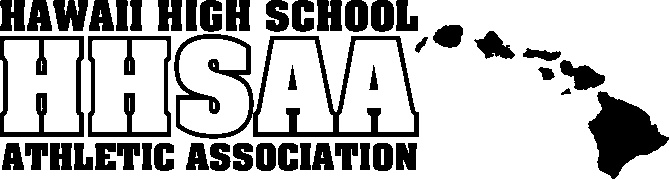 2021 NEW CITY NISSAN / HHSAA GIRLS VOLLEYBALLSOUVENIR T-SHIRT & TOURNAMENT PROGRAM PRE-ORDER FORM						 School requests to order the following sizes of the souvenir Drifit T-shirts at $20.00 per shirt.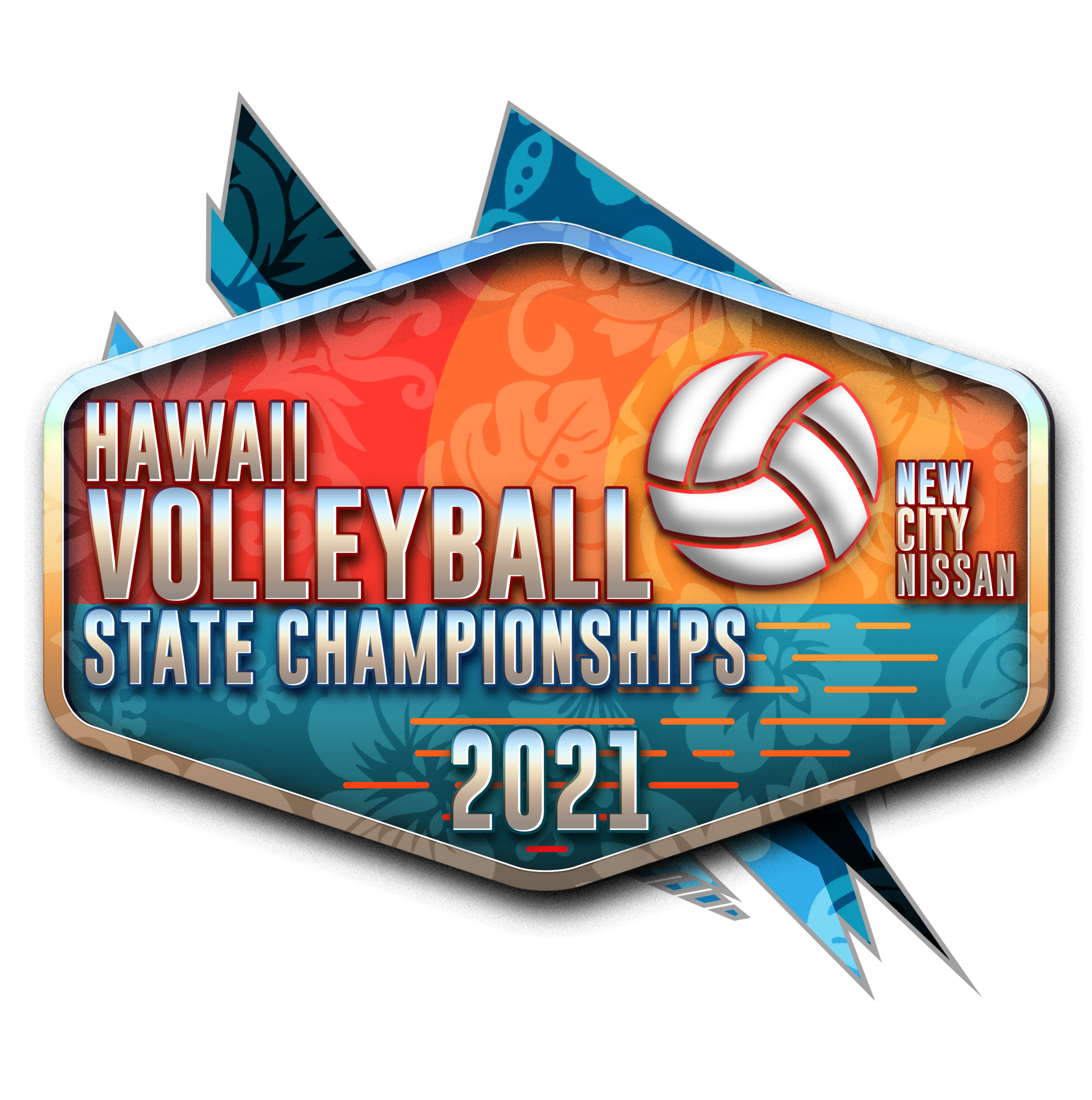 Email preorders to the HHSAA at the contact information listed below.  Checks payable to HHSAA may be brought to the tournament site of team’s first match. Note: preorders must be paid in full by first day of the tournament or shirts will be released to the general public.DIVISION I & DIVISION 2:Russell Aoki - HHSAAE-mail: aoki@hhsaa.orgSizeQuantity PriceTotalSmall$20.00Medium$20.00Large$20.00X-Large$20.00XX-Large$20.00GRAND TOTAL